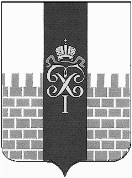 МЕСТНАЯ АДМИНИСТРАЦИЯ МУНИЦИПАЛЬНОГО ОБРАЗОВАНИЯ ГОРОД ПЕТЕРГОФ____________________________________________________________________________ПОСТАНОВЛЕНИЕот « 14  »   _08_       2017г.	                                                                                           № 103 __          	В соответствии с Бюджетным кодексом Российской Федерации, Положением о бюджетном процессе в МО город Петергоф и Постановлением местной администрации муниципального образования город Петергоф № 150 от 26.09.2013 года «Об утверждении Положения о Порядке разработки, реализации и оценки эффективности муниципальных программ и о Порядке разработки и реализации  ведомственных целевых программ и планов по непрограммным расходам местного бюджета МО                      г. Петергоф» местная администрация муниципального образования город ПетергофПОСТАНОВЛЯЕТ:Внести изменения в постановление местной администрации муниципального образования город Петергоф от 30.12.2016г. №149 «Об утверждении ведомственной целевой программы мероприятий, направленной на решение вопроса местного значения «Благоустройство территории муниципального образования, в т. ч. текущий ремонт придомовых и дворовых территорий, включая проезды, въезды, пешеходные дорожки, организацию дополнительных парковочных мест» на 2017 год» (с изменениями от 26.06.17г.) изложив приложение №1 к Постановлению  согласно приложению №1 к настоящему постановлению.2. Приложение №4 к ведомственной целевой программе оставить без изменения.3.  Постановление вступает в силу с даты официального опубликования.4.  Контроль за исполнением настоящего постановления оставляю за собой. И.о.главы местной администрациимуниципального образования город Петергоф                          В.А.Ракова.Приложение№1                                           к Постановлению МА МО город Петергоф от14.08.17г..№_103_                                                                                                                     Утверждаю                                                                                                                                                                                                                                                                                                                                                  И.о.главы МА МО    г. Петергоф                                                                                               _______________ В.А.Ракова.                                                                                                       «  14    »  08     2017г.                                                                        ВЕДОМСТВЕННАЯ ЦЕЛЕВАЯ   ПРОГРАММАмероприятий, направленная на решение вопроса местного значения                                          «Благоустройство территории муниципального образования, в т. ч. текущий ремонт придомовых и дворовых территорий, включая проезды, въезды, пешеходные дорожки, организацию дополнительных парковочных мест»                          на 2017 годЦели и задачи программы:  Цели программы:-  повышение уровня благоустройства территории муниципального образования;- создание благоприятных условий для проживания населения.                 Задачи программы:- улучшение качественного состояния территории муниципального образования;- структурное разграничение пространства на зоны;- улучшение эстетического восприятия окружающей среды;- формирование пешеходных пространств;Заказчик программы (ответственный исполнитель):Местная администрация муниципального образования город Петергоф(отдел городского хозяйства)Ожидаемые конечные результаты реализации целевой программы: - ремонт покрытия проездов и въездов - 19 893,9 м2- ремонт пешеходных дорожек             -2074,6 м2 - устройство дополнительных парковочных мест-1581м2- восстановление газонов - 2055,0 м2-посадка кустарников-250шт- посадка деревьев - 15шт- Оказание услуг по разработке технической документации для выполнения плановых работ по текущему ремонту проездов, въездов. - 8 усл.-Изготовление проектно-сметной документации на благоустройство территории по адресу: г. Петергоф, Юты Бондаровской д.19 к.2, к.3.-  1 усл.в том, числе:Собственный проспект восточнее дома №18 ремонт покрытия проездов -2109,5м2 устройство дополнительных парковочных мест-1581м2 восстановление газонов - 2055,0  м2 посадка кустарников-250 шт посадка деревьев - 15шт4. Сроки реализации целевой программы: 1-4 квартал 2017годаПеречень мероприятий целевой программы, ожидаемые конечные результаты реализации и необходимый объём финансирования:Приложения:Расчёт стоимости ремонта покрытия проездов и въездов на 2017г. -2л.Расчёт стоимости ремонта покрытия пешеходных дорожек на 2017г -2лРасчёт стоимости на текущий ремонт асфальтобетонного покрытия внутриквартальных проездов до 5м2 и25м2, 300м2 Расчёт стоимости услуг «Оказание услуг по разработке технической документации для выполнения плановых работ по текущему ремонту проездов, въездов.» на 2017г. -2лРасчёт стоимости изготовление сметной документации на 2017г -1лРасчёт стоимости проверки сметной документации  на 2017г -1лРасчёт стоимости осуществления технического надзора на 2017г -1л Локальная смета №1. « Благоустройство территории с устройством дополнительных парковочных мест по адресу: г. Петергоф, Собственный проспект, восточнее д.18. - 20л.Локальная смета №2. « Благоустройство территории с устройством дополнительных парковочных мест по адресу: г. Петергоф, Собственный проспект, восточнее д.18. - 12 л.Акт обследования сохранения (сноса),пересадки зелёных насаждений и расчёта размера их восстановительной стоимости от 28.09.2015г.по адресу: г. Петергоф, Собственный проспект, восточнее д.18.-3л.Акт обследования сохранения (сноса),пересадки зелёных насаждений и расчёта размера их восстановительной стоимости от 30.11.2015г.по адресу: г. Петергоф, Собственный проспект, восточнее д.18.-3л.Расчёт стоимости «Изготовление проектно-сметной документации на благоустройство территории по адресу: г. Петергоф, Юты Бондаровской д.19 к.2, к.3.» -1лист.                                                            Приложение №1 к ведомственной целевой программе   УтверждаюИ.о.главы  местной администрациимуниципального образования город ПетергофВ.А. РаковаРасчёт стоимости к п.1 программы«Ремонт покрытия проездов и въездов».                  Главный  специалист  ОГХ                                                                 Ахметов И.Н.Приложение №2 к ведомственной целевой программе               УтверждаюИ.о.главы  местной администрациимуниципального образования город ПетергофВ.А.Ракова.                                           Расчёт стоимости к п.2 программы«Ремонт покрытия пешеходных дорожек.»Ремонт пешеходных дорожек.              Главный специалист ОГХ                                                         Ахметов.И.Н.     Приложение №4 к ведомственной целевой программе   УтверждаюИ.о.главы  местной администрациимуниципального образования город ПетергофВ.А.Ракова. Расчёт стоимости к п.4 программы«Оказание услуг по разработке технической документации для выполнения плановых работ по текущему ремонту проездов, въездов, пешеходных дорожек.»                  Главный специалист  ОГХ                                                                 Ахметов И.Н.            Приложение №5 к ведомственной целевой программе               Утверждаю	И.о.главы  местной администрациимуниципального образования город ПетергофВ.А.Ракова.              Расчёт стоимости к п.5 программы «Изготовление сметной документации» Главный специалист ОГХ                                                               Ахметов.И.Н.       Приложение №6 к ведомственной целевой программе                          Утверждаю	И.о.главы  местной администрациимуниципального образования город ПетергофВ.А.Ракова. Расчёт стоимости к п.6 программы «Проверка сметной документации».Главный специалист ОГХ                                                               Ахметов.И.Н.       Приложение №7 к ведомственной целевой программе                                       Утверждаю	И.о.главы  местной администрациимуниципального образования город ПетергофВ.А.Ракова. Расчёт стоимости к п.7 программы «Осуществление технического надзора».Главный специалист ОГХ                                                               Ахметов.И.Н.       Приложение №3 к ведомственной целевой программе               Утверждаю		И.о.главы  местной администрациимуниципального образования город ПетергофВ.А.Ракова. Расчёт стоимости к п.3 программы работ «Текущий ремонт асфальтобетонного покрытия внутриквартальных проездов до 5м2, до 25м2, до 300м2».Главный специалист ОГХ                                                               Ахметов. И.Н.Приложение №12 к ведомственной  целевой программе               Утверждаю		И.о.главы  местной администрациимуниципального образования город ПетергофВ.А.Ракова. Расчёт стоимости к п.10 программы«Оказание услуг по Изготовлению проектно-сметной документации на благоустройство территории по адресу: г. Петергоф, Юты Бондаровской д.19 к.2, к.3.»Главный специалист ОГХ                                                               Ахметов. И.Н.Приложение №16 к ведомственной  целевой программе               УтверждаюГлава  местной администрациимуниципального образования город ПетергофА.В. Шифман.	Расчёт стоимости выполнения работ по ремонту внутридворового                              проезда по адресу: г. Петергоф, ул. Эйхенская д.21Главный специалист ОГХ                                                               Ахметов. И.Н.О внесении изменений в постановление местной администрации муниципального образования город Петергоф от 30.12.2016г. №149 «Об утверждении ведомственной целевой программы мероприятий, направленной на решение вопроса местного значения «Благоустройство территории муниципального образования, в т. ч. текущий ремонт придомовых и дворовых территорий, включая проезды, въезды, пешеходные дорожки, организацию дополнительных парковочных мест» на 2017 год» (с изменениями от 26.06.2017г.)№п/пНаименование мероприятияОжидаемые конечные результатыОжидаемые конечные результатыСрок исполнения мероприятияНеобходимый объём финансирования(тыс. руб.)№п/пНаименование мероприятияЕдиница измеренияКол-воСрок исполнения мероприятияВсего1.Ремонт покрытия проездов и въездов.кв. м12 745,42-4 квартал10 853,12.Ремонт покрытий дорожек.кв. м2074,62-4 квартал3 228,9   3Текущий ремонт асфальтобетонного покрытия внутриквартальных проездов до 5м2. до 25м2, до 300м2кв. м5039,02-4 квартал5 141,04Оказание услуг по разработке технической документации для выполнения плановых работ по текущему ремонту проездов, въездов, пешеходных дорожек.усл.81-4 квартал516,2          5Изготовление сметной документации усл.11-4 квартал 26,86Проверка сметной документации усл.11-4 квартал 8,07Осуществление технического надзора.усл.11-4 квартал 187,98Благоустройство территории по адресу: Собственный проспект восточнее д.18 с организацией дополнительных парковочных мест.кв. м58002-4 квартал 6941,09Восстановительная стоимость зелёных насаждений при благоустройстве территории по адресу: Собственный проспект восточнее д.18усл.12-4 квартал421,8       10Изготовление проектно-сметной документации на благоустройство территории по адресу: г. Петергоф, Юты Бондаровской д.19 к.2, к.3.усл12-4 квартал 100,0Итого 27 424,7№п/п                 АдресЕдиница измеренияОбъём работСметная стоимость работ .                   руб.Ремонт покрытия проездов и въездовРемонт покрытия проездов и въездовРемонт покрытия проездов и въездовРемонт покрытия проездов и въездовРемонт покрытия проездов и въездов1ул. Троицкая д.11д.15а. кв. м.1063,0615 898,302ул. Шахматова д.2 корп.1 кв. м.886,0804 459,963ул. Шахматова д.14 корп.3кв. м.892,0995 671,134ул. Шахматова д.16кв. м.580,0721 703,845ул. Шахматова д.16 корп.3кв. м.518,0487 580,456ул. Шахматова д. 12 корп1,2кв. м.818,0614 320,567ул. Чебышевская д.8 корп.1кв. м.1380,81 423 200,578Ботаническая д.7 корп.2кв. м.552,0605 036,379ул. Луизинская до ГСК-2 кв. м.914,01 073 205,0610ул. Аврова д.13Акв. м.609,0579 883,6511ул. Суворовская  д.1кв. м.298,0231 570,4112ул. Суворовская  д.3 корп.1кв. м.297,4198 883,0713ул. Суворовская д.3 корп.2кв. м.298,0220 789,63                                                               14ул. Суворовская д.5 корп.2кв. м.296,0187 677,7515ул. Суворовская д.5 корп.3кв. м.298,0177 234,2016ул. Халтурина д.3акв. м.298,5261628,9317ул. Халтурина д.7(напротив дома)кв. м.298,4178 913,4618ул. Халтурина д.5 (перед ТП)кв. м.298,0214 370,6519ул. Суворовская д.7 корп.3кв. м.297,8         176 035,4120ул. Суворовская д.7 корп.2кв. м.299,0220 263,5421ул. Братьев Горкушенко д.5 корп.2кв. м.8,040 446,1722ул. Конно-Гренадёрская д.11кв. м.189,036 382,7323Эрлеровский бульвар д.4кв. м.297,0225 615,524ул. Эйхенская д.21кв. м.502,591 589,21        25Санкт-Петербургский проспект д.41кв. м.260,6183 361,3426Санкт-Петербургский проспект д. 25акв. м.296,4287 378,11         ИТОГОкв. м. 12 745,410 853 100,00№п/п                 АдресЕдиница измеренияОбъём работ  Кв.мСметная стоимость работ.                                 руб.1Санкт-Петербургский проспект д.6/6кв. м.     250384 768,222между Шахматова д.14корп1. и Ботанической улицей. кв. м.70,0 55 479,083  д. 14к.4 и д.№12 к.3 по Бульвару Разведчикакв. м.12,0  136 779,164Бульвар Разведчика д.14к.4 (с торца дома.)кв. м.108,072070,925ул. Чебышевская д.14к.1(от угла дома до автобусной остановки)кв. м.      200284 305,596ул. Чичеринская д.9 корп.2кв. м.29,76314 547,787ул. Чичеринская д.9 корп.1кв. м.134,8489 981,888 ул. Чичеринская д.9 к.2(с торца дома)кв. м.133,088 753,959ул.Чебышевская д.12 корп.2кв. м.95,4107 859,7010ул.Ботаническая д.3 корп.5кв. м.255,2799 910,5411ул. Разводная д.12кв. м.486,4476 067,0012Ремонт покрытия пешеходных дорожек на территории МО город Петергоф.(по обращениям граждан)кв. м.300418 339,48  Итого2074,63 228 863,30 №п/п                 АдресЕдиница измеренияЕдиница измеренияОбъём работСтоимость (в т. ч. НДС), руб.Стоимость (в т. ч. НДС), руб.Примечание.Ремонт покрытия проездов, въездов, пешеходных дорожек.Ремонт покрытия проездов, въездов, пешеходных дорожек.Ремонт покрытия проездов, въездов, пешеходных дорожек.Ремонт покрытия проездов, въездов, пешеходных дорожек.Ремонт покрытия проездов, въездов, пешеходных дорожек.Ремонт покрытия проездов, въездов, пешеходных дорожек.Ремонт покрытия проездов, въездов, пешеходных дорожек.Ремонт покрытия проездов, въездов, пешеходных дорожек.1ул. Троицкая д.11д.15а.ул. Троицкая д.11д.15а. кв. м.1063,01063,064516,132ул. Шахматова д.2 корп.1;ул. Шахматова д.2 корп.1;кв. м.886,0886,064516,133ул. Шахматова д.14 корп.3;ул. Шахматова д.16;ул. Шахматова д.16 корп.3;ул. Шахматова д. 12 корп.1,к.2 :ул. Шахматова д.14 корп.3;ул. Шахматова д.16;ул. Шахматова д.16 корп.3;ул. Шахматова д. 12 корп.1,к.2 : кв. м..2 808,02 808,064516,134ул. Чебышевская д.8 корп.1ул. Чебышевская д.8 корп.1кв. м.1380,81380,864516,135ул. Ботаническая д.7 корп.2; ул.Чичеринская д.9 корп.2            ул. Ботаническая д.7 корп.2; ул.Чичеринская д.9 корп.2            кв. м.849,6849,664516,136ул. Луизинская до ГСК-2 ул. Луизинская до ГСК-2 кв. м.914,0914,064516,137ул. Аврова д.13Аул. Аврова д.13Акв. м.609,0609,064516,138ул.Разводная д.12ул.Разводная д.12кв. м.486,4486,464516,13ИТОГОИТОГО516 129,04№п/пНаименование работСтоимость    работв тыс. руб% от стоимости работИтого (в т. ч. НДС), в тыс. руб.1Изготовление сметной документации   (не более 1% )19 223,00,139426, 796862  Итого: 26,8 №п/пНаименование работСтоимость    работв тыс.руб% от стоимости работИтого (в т. ч. НДС), в тыс. руб.1Проверка сметной документации (не более 0,3%)19 223,00,041628,0 Итого:8,0№п/пНаименование работСтоимость    работв тыс.руб% от стоимости работИтого (в т. ч. НДС), в тыс. руб.1  Осуществление технического надзора    ( не более 1,2% )  26 264,00,715427962187,9 Итого:187,9№п/пНаименование работОбъём работ          м2Сметная стоимость   руб.1   Текущий ремонт асфальтобетонного покрытия внутриквартальных проездов до 5м2. до 25м2, до 300м2    5039,0 5 136 660,55 Итого:    5039,05 141 000,00№п/пНаименование работЕдиница измерения КоличествоСметная стоимость,         руб.1   Изготовление проектно-сметной документации на благоустройство территории по адресу: г. Петергоф, Юты Бондаровской д.19 к.2, к.3.Усл.            1  100 000,00 Итого:  100 000,00№п/пНаименование работЕдиница измерения, кв. м Объём работ,кв. мСтоимость работ,  руб.1Выполнение работ по ремонту внутридворового                              проезда по адресу:      г. Петергоф,                       ул. Эйхенская д.21кв. м  502,5            99495,00Итого:Итого:502,5          	99495,00